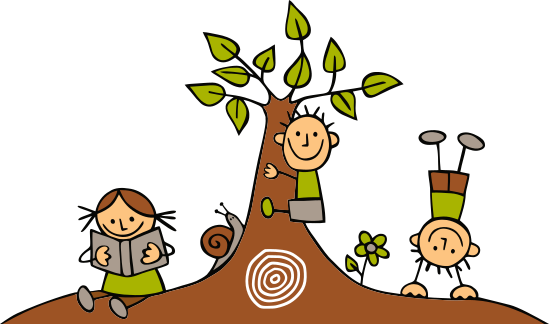 Základní škola a mateřská škola Toužim, p. o.Vás srdečně zve naŠKOLNÍ ZAHRADU16. června v 10.00 hod.Těšíme se na Vaši návštěvu a děkujeme za Vaši pomoc!